Ufuk Avrupa ProgramıDijital, Endüstri ve Uzay Kümesi Bilgi GünüTOBB İkiz Kuleler Konferans Salonu26 Ocak 2023 Perşembe – Saat: 14:00Katılım için kayıt: https://anket.tobb.org.tr/#/anket/deug TÜBİTAK ve Birliğimiz işbirliğinde gerçekleştirilecek olan “Ufuk Avrupa Programı Dijital, Endüstri ve Uzay Kümesi Bilgi Günü”nde Avrupa’nın ve Türkiye’nin endüstriyel geleceği için stratejik olarak önemli olan kilit teknolojileri destekleyen 6 alandaki hibe çağrıları hakkında TÜBİTAK yetkilileri tarafından sunum yapılacak, ardından TÜBİTAK yetkilileri birebir görüşmeler gerçekleştirilecektir.Bilgi Gününehttps://anket.tobb.org.tr/#/anket/deug  adresinden kayıt olarak katılım sağlayabilirsiniz.Program:14:00 – 14:10	Açılış Konuşmaları14:10 – 14:40	Ufuk Avrupa Programı TanıtımıHasan Burak TİFTİK, TÜBİTAK, Küme 4 Ulusal İrtibat Noktası 14:40 – 15:10	Küme 4 – Endüstri Alanı Sunumu – Alan 1 – 2Dr. Hale AY, TÜBİTAK, Küme 4 Ulusal İrtibat Noktası15:10 – 15:30 	Çay/Kahve Arası15:30 – 15:45	Küme 4 – Dijital Alanı Sunumu – Alan 3 – 4 Erencan BAL, TÜBİTAK, Küme 4 Ulusal İrtibat Noktası 15:45 – 16:00	Küme 4 – Uzay Alanı Sunumu – Alan 5Dr. Özlem GEZİZİ KOÇ, TÜBİTAK, Küme 4 Ulusal İrtibat Noktası 15:45 – 16:00	Küme 4 – Dijital Alanı Sunumu – Alan 6Hasan Burak TİFTİK, TÜBİTAK, Küme 4 Ulusal İrtibat Noktası16:15 – 17:00	Birebir görüşmeler (B2B)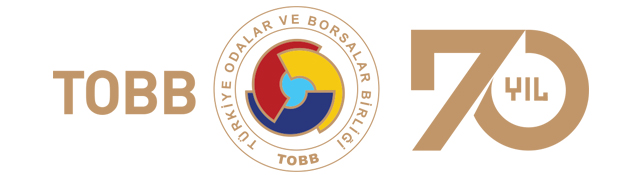 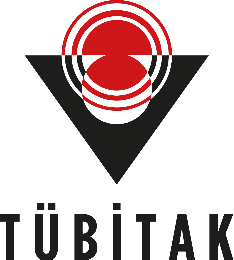 Alan 1İklim-nötr, döngüsel ve dijitalleştirilmiş üretimAlan 2Dayanıklı endüstriler için kilit stratejik değer zincirlerinden özerklikAlan 3Veri ve veri işleme teknolojileriAlan 4Rekabet ve yeşil mutabakata uyum için dijital ve gelişmekte olan teknolojilerAlan 5Dijital ve endüstriyel teknolojilerin insan merkezli ve etik gelişimiAlan 6Uzay-tabanlı altyapıların geliştirilmesi